Cofnodion / MinutesCyfarfod GGLl Sir Ddinbych / Denbighshire LAG Meeting10.00yb, Dydd Llun 16eg o Ebrill 2018 /10.00am, Monday 16th April 2018Pafiliwn Rhewl, Rhewl, Rhuthun, LL15 1THLlofnod / Signature			----------------------------------------------------------------------Dyddiad / Date:			----------------------------------------------------------------------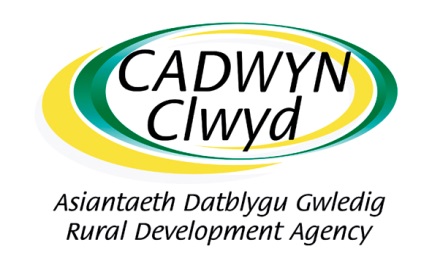 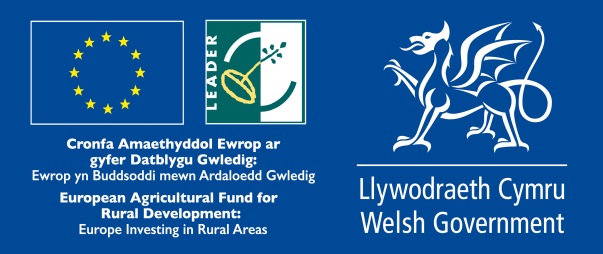 Croeso ac YmddiheuriadauAelodau presennol: Ms Ceri Lloyd, Mr Andrew Jedwell, Ms Heather Williams, Mr Michael McNamara, Mr Joe Mault, Mr Paul Mitchell, Ms Eleri Roberts, y Cyng Gwyneth Kensler a’r Cyng Merfyn Parry.Hefyd yn bresennol: Ms Carolyn Brindle, Mr Peter McDermott, Ms Amy Selby, Ms Lowri Owain, Mr Adam Bishop, Ms Helen Williams, Ms Sarah Jones, Ms Delyth Jones, Ms Donna Hughes, Mr Gwyn Rowlands, Ms Lowri Edwards, Ms Kim Bryan, Mr Paul Burrell a Ms Catrin Gilkes (cyfieithydd).Ymddiheuriadau: Ms Sharon Newell, Mr Ian Lebbon, Mr Gareth Evans, y Cyng Martyn Holland, Mr Iain Clarke a Ms Ruth Williams.Ddim yn bresennol: Mr Rhys Hughes a Ms Mari Jones.Datganiadau o DdiddordebDatganodd Gwyneth Kensler, Ceri Lloyd, y Cynghorydd Martyn Holland a'r Cyng Merfyn Parry diddordeb ariannol a datganodd Heather Williams diddordeb an-ariannol ym mhrosiect Astudiaeth Dichonoldeb Safleoedd Treftadaeth Sir Ddinbych.Datganodd Ceri Lloyd diddordeb ariannol ym mhrosiect Ymgeisio am yr Awyr Tywyll.Datganodd Ceri Lloyd diddordeb ariannol ym mhrosiect Agor y Drysau Cegin.Datganodd Ceri Lloyd diddordeb ariannol ym mhrosiect AROS, BWYTA, GWNEUD - Cydweithredu a Chydweithio.Datganodd Gwyneth Kensler, y Cyng. Martyn Holland a'r Cyng Merfyn Parry diddordeb ariannol a datganodd Andrew Jedwell diddordeb an-ariannol ym mhrosiect Astudiaeth Achos Mannau Gwefru Cerbydau Trydan Sir Ddinbych.Datganodd Gwyneth Kensler diddordeb an-ariannol ym mhrosiect Peilot Beic Cargo Trydan Llangollen.Datganodd Gwyneth Kensler, Ceri Lloyd, y Cynghorydd Martyn Holland a'r Cyng Merfyn Parry diddordeb ariannol ym mhrosiect Llwybrau Sain Treftadaeth.Cofnodion y Cyfarfod Diwethaf a Materion yn CodiDerbyniwyd cofnodion y cyfarfod blaenorol, ac aeth y Cadeirydd dros y materion sy'n codi. Eglurodd Adam Bishop fod amodau cymeradwyo GGLl yn cael eu gweithredu a'u cynnwys mewn llythyrau cymeradwyo cyllid. Ychwanegodd y bydd yr adroddiadau chwarterol yn cynnwys diweddariadau dilynol ar brosiectau LEADER wedi'u cwblhau; er enghraifft, pan fyddant yn arwain at dynnu arian pellach, gweithredir astudiaethau dichonoldeb, neu beilotiaid yn cael eu prif ffrydio. Cymeradwyodd y GGLl y cofnodion.Diweddariad ar y Rhaglen Datblygu Wledig Rhoddodd Lowri Owain y wybodaeth ddiweddaraf ac aeth drwy daflen restr ffenestri EOI y Cynllun Datblygu Gwledig. Soniodd Lowri bod rownd 7 y Gronfa Datblygu Cymunedol Gwledig (CDCG) ar agor ar hyn o bryd tan 7fed o Fehefin gyda dyraniad o £1.5 miliwn. Bydd cylch saith yn cynnig cymorth ar gyfer is-fesurau 7.2 a 7.3 yn unig:• 7.2 - cefnogaeth i fuddsoddiadau wrth greu, gwella neu ehangu pob math o seilwaith ar raddfa fach, gan gynnwys buddsoddiadau mewn ynni adnewyddadwy ac arbed ynni• 7.3 - cefnogaeth ar gyfer seilwaith band eang, gan gynnwys creu, gwella ac ehangu, seilwaith band eang goddefol a darparu mynediad i e-lywodraeth band eang ac cyhoeddusAdroddiadau Chwarterol ac AllbynnauCyflwynodd Adam Bishop yr Adroddiad Chwarterol a'r Allbynnau. Cymeradwyodd y GGLl yr Adroddiad Chwarterol a'r Allbynnau. Nododd Andrew Jedwell fod nifer y allbynnau ymrwymedig yn dda.Adroddiad AriannolCyflwynodd Delyth Jones yr adroddiad ariannol. Ar y cyfan, mae gwariant prosiectau Sir Ddinbych yn 25%, ac mae'r arian cyfatebol a dderbyniwyd yn 29%. Dywedodd Delyth fod yr ail-werthusiadau prosiect ar gyfer Llywodraeth Cymru wedi'u cwblhau a bod arian wedi'i symud rhwng themâu'r prosiectau gweithredu. Os cymeradwyir pob prosiect heddiw, yna mae cyfanswm o £210,637 yn weddill i'w wario yn Sir Ddinbych (£163,912 ohono yn y Gweithredu a £46,725 mewn Cydweithredu). Dywedodd Delyth, yn dilyn trafodaethau gyda swyddogion, fod yna brosiectau gwerth £100,000 pellach yn cael eu datblygu ar hyn o bryd ar gyfer y rownd nesaf o wneud penderfyniadau. Felly, os yw aelodau'r GGLl yn ymwybodol o unrhyw brosiectau sy'n dymuno gwneud cais i LEADER yn Sir Ddinbych, yna dylid eu dwyn ymlaen cyn gynted â phosib cyn i'r arian gael ei ymrwymo'n llawn. Cymeradwyodd y GGLl yr adroddiad ariannol.Cynigion Prosiect LEADEROherwydd y nifer mawr o ddatganiadau o ddiddordeb, nid oedd digon o aelodau ar gyfer pleidleisio ar rai o’r ceisiadau i fod yn gworwm. Cytunodd y GGLl i aelodau absennol i bleidleisio dros e-bost ar gyfer dod i gasgliad ar y penderfyniadau.A1. Astudiaeth Dichonoldeb Safleoedd Treftadaeth Sir DdinbychDarparodd Sarah Jones drosolwg. Nododd Paul Mitchell fod ehangu a datblygu yn broblem mewn rhai safleoedd yn Sir Ddinbych ac yn tynnu sylw at Loggerheads fel esiampl. Teimlai'r GGLl y dylid agor y prosiect ar gyfer ymgynghoriad ehangach a bod gwersi a ddysgwyd ar gael i bawb. Derbyniodd y GGLl y sgoriau ar y daflen werthuso a phleidleisiodd yr aelodau a oedd yn bresennol i’r prosiect cael ei gymeradwyo.[Daethpwyd i'r casgliad o'r broses bleidleisio dros e-bost erbyn 23 Ebrill 2018. Cymeradwyodd y GGll gyfraniad o £7,000.00 o RhDG.]Amod Cymeradwyo: Dylai fod ymgynghoriad ac ymgysylltiad eang, dylid ystyried gwaith blaenorol, a dylid dosbarthu'r gwersi a ddysgwyd ac adroddiadau terfynol i sefydliadau eraill er eu budd nhw hefyd.A3. Ymgeisio am yr Awyr (Tywyll) - Peilot GweithreduDarparodd Sarah Jones drosolwg. Derbyniodd y GGLl y sgoriau ar y daflen werthuso a phleidleisiodd i’r prosiect gael ei gymeradwyo. Cymeradwyodd y GGLl gyfraniad o £20,945.00 o’r RhDG.B1. Agor y Drysau Cegin - Prosiect CydweithreduRhoddodd Donna Hughes drosolwg a chyfeiriodd at gwestiynau a godwyd yn y cyfarfod sgorio. Cytunwyd bod angen marchnata'r prosiect hwn yn dda iawn, i sicrhau fod pob cyfleuster bwyd a diod yn ymwybodol o'r cyfle. Cynigiodd Joe Mault ei gymorth i'r prosiect gysylltu ag unrhyw gynhyrchwyr crai. Sgoriodd y GGLl y prosiect yn 42 a phleidleisiodd i'r prosiect gael ei gymeradwyo gydag 1 ymatal. Cymeradwyodd y GGLl gyfraniad o £30,888.00.Amod Cymeradwyo: Prosiect i'w hysbysebu'n eangB2. Galwadau Cynhadledd - Prosiect CydweithreduDarparodd Gwyn Rowlands drosolwg. Roedd rhai aelodau'r GGLl yn teimlo y dylai'r prosiect fod wedi cael ei sgorio yn uwch yng nghyfarfod sgorio’r cais. Derbyniodd y GGLl y sgoriau ar y daflen werthuso a phleidleisiodd 'r prosiect gael ei gymeradwyo. Cymeradwyodd y GGLl gyfraniad o £21,210.00 o’r RhDG.B3. AROS, BWYTA, GWNEUD -Peilot Cydweithio a ChydweithioEglurodd Adam Bishop fod y prosiect wedi'i anfon at LlC am wiriad cymhwyster. Gan nad yw LlC wedi dod yn ôl atom eto bydd y prosiect yn cael ei ohirio tan y cyfarfod nesaf.C1. Prosiect Cymunedol Graianrhyd - Astudiaeth DdichonoldebDarparodd Helen Williams drosolwg. Derbyniodd y GGLl y sgoriau ar y daflen werthuso a phleidleisiodd i'r prosiect gael ei gymeradwyo. Cymeradwyodd y GGLl gyfraniad o £3,500.00 o’r RhDG.D1. Astudiaeth Dichonoldeb Mannau Gwefru Cerbydau Trydan Sir DdinbychDarparodd Kim Bryan drosolwg. Derbyniodd y GGLl y sgoriau ar y daflen werthuso a pleidleisiodd yr aelodau a oedd yn bresennol i’r prosiect gael ei gymeradwyo.[Daethpwyd i'r casgliad o'r broses bleidleisio dros e-bost erbyn 23 Ebrill 2018. Cymeradwyodd y GGLl gyfraniad o £4,900.00 o’r RhDG]D3. Peilot Cynllun Beic Cargo Trydan LlangollenDarparodd Kim Bryan drosolwg. Roedd gan y GGLl nifer o ymholiadau a phenderfynwyd gohirio'r prosiect tan y cyfarfod nesaf, a gofynnodd i'r cais i ailgyflwyno ac i fynd i'r afael â'r pwyntiau isod - Prosiect i fynd i'r afael â materion Iechyd a Diogelwch wrth ddefnyddio'r beiciau ar y ffyrdd tra'n cario plant. Awgrymodd Ceri Lloyd fod yr ymgeisydd yn cysylltu â Glyn Evans o Sustrans. Prosiect i fanylu sut y bydd y system archebu yn gweithio. Prosiect i gymryd astudiaethau ehangach i'r cyfrif yn yr ardal fel Mannau Rhannu Llangollen. Ymgeisydd i ystyried y posibilrwydd y bydd y prosiect yn cynhyrchu incwm.E1. Llwybrau Sain TreftadaethDarparodd Sarah Jones drosolwg. Er y crybwyllir Nantclwyd y Dre, y safleoedd prosiect arfaethedig yw Carchar Rhuthun a Phlas Newydd. Derbyniodd y GGLl y sgoriau ar y daflen werthuso a phleidleisiodd yr aelodau a oedd yn bresennol i’r prosiect gael ei gymeradwyo.[Daethpwyd i'r casgliad o'r broses bleidleisio dros e-bost erbyn 23 Ebrill 2018. Cymeradwyodd y GGLl gyfraniad o £26,863.20 o’r RhDG.]GWEITHREDU: Sarah i gadarnhau y safleoedd prosiect i'w defnyddio yn y peilotUFANi drafodwyd unrhyw fater arall.Dyddiad ac Amser y Cyfarfod Nesaf10yb, Dydd Llun Gorfennaf 16eg – Lleoliad I’w gadarnhauCyfarfodydd Sgorio ProsiectauBydd y cyfarfodydd sgorio nesaf yn gael ei gynnal unai ar y 26ain, 27ain a 28ain o Fehefin – i’w gadarnhau.Welcome and Apologies.Members present: Ms Ceri Lloyd, Mr Andrew Jedwell, Ms Heather Williams, Mr Michael McNamara, Mr Joe Mault, Mr Paul Mitchell, Ms Eleri Roberts, Cllr Gwyneth Kensler and Cllr Merfyn Parry.Also present: Ms Carolyn Brindle, Mr Peter McDermott, Ms Amy Selby, Ms Lowri Owain, Mr Adam Bishop, Ms Helen Williams, Ms Sarah Jones, Ms Delyth Jones, Ms Donna Hughes, Mr Gwyn Rowlands, Ms Lowri Edwards, Ms Kim Bryan, Mr Paul Burrell and Ms Catrin Gilkes (translator).Apologies: Ms Sharon Newell, Mr Ian Lebbon, Mr Gareth Evans, Cllr Martyn Holland, Mr Iain Clarke and Ms Ruth Williams.Not Present: Mr Rhys Hughes and Ms Mari Jones.Declarations of InterestGwyneth Kensler, Ceri Lloyd, Cllr Martyn Holland and Cllr Merfyn Parry declared a pecuniary interest and Heather Williams declared a non-pecuniary interest in the Rural Denbighshire Heritage Sites Feasibility Study project.Ceri Lloyd declared a pecuniary interest in the Reaching for the Dark Skies project.Ceri Lloyd declared a pecuniary interest in the Opening the Kitchen Doors project.Ceri Lloyd declared a pecuniary interest in the STAY, EAT, DO - Cooperation and Collaboration project.Gwyneth Kensler, Cllr Martyn Holland and Cllr Merfyn Parry declared a pecuniary interest and Andrew Jedwell declared a non-pecuniary interest in the Denbighshire Electric vehicle Charging Points Feasibility Study project. Gwyneth Kensler declared a non-pecuniary interest in the Llangollen Electric Cargo Bike Scheme Pilot project.Gwyneth Kensler, Ceri Lloyd, Cllr Martyn Holland and Cllr Merfyn Parry declared a pecuniary interest in the Heritage Audio Trails project.Minutes of the Last Meeting and Matters ArisingThe minutes of the previous meeting were accepted, and the Chair went over the matters arising.  Adam Bishop explained that LAG conditions of approval are actioned and included in funding approval letters.  AB added that the quarterly reports will include follow-up updates on completed LEADER projects; for example, when they result in further funds being drawn down, feasibility studies are implemented, or pilots mainstreamed. The LAG approved the minutes.Rural Development Programme UpdateLowri Owain gave an update and went through the RDP Scheme EOI Windows list sheet. Lowri mentioned that round 7 of the Rural Community Development Fund (RCDF) is currently open with an allocation of £1.5 million and closes 7 June 2018.  Round seven will only provide support for sub measures 7.2 and 7.3:7.2 - support for investments in the creation, improvement or expansion of all types of small scale infrastructure, including investments in renewable energy and energy saving7.3 - support for broadband infrastructure, including its creation, improvement and expansion, passive broadband infrastructure and provision of access to broadband and public e-governmentQuarterly Reports and OutputsAdam Bishop presented the Quarterly Report and the Outputs. The LAG endorsed the Quarterly Report and the Outputs.  Andrew Jedwell noted that the accumulation of committed outputs was good.Financial ReportDelyth Jones presented the financial report. Overall across the Denbighshire projects spend is 25%, and the match funding received is 29%. Delyth advised that the project re-evaluations for the Welsh Government were completed and funds have been moved between the themes of the implementation projects. If all projects for approval today are approved, then there is a total of  £210,637 left to spend in Denbighshire (£163,912 of which is in Implementation and £46,725 in Cooperation). Delyth advised that following discussions with officers there is a further £100,000 worth of projects currently being developed for the next round of decision making. Therefore, if LAG members are aware of any projects that wish to apply to LEADER in Denbighshire then they should be brought forward as soon as possible before the funds are all fully committed. The LAG endorsed the financial report.LEADER Project ProposalsDue to declarations of interest, there were not enough members for votes on some project applications to be quorate.  The LAG agreed for absent members to vote over e-mail to conclude decision-making.A1. Rural Denbighshire Heritage Sites Feasibility StudySarah Jones provided an overview. Paul Mitchell noted that expansion and development was an issue at some sites in Denbighshire and highlighted Loggerheads as an example where there was limited capacity for expansion and development. The LAG felt the project should be opened up for wider consultation and for lessons learned to be made available for everyone. The LAG accepted the scores on the appraisal sheet and the voting members present voted in favour of the project to be approved. [The voting process was concluded over email by 23 April 2018.  The LAG approved an RDP contribution of £7,000.00.]Condition of Approval: There should be broad consultation and engagement, previous work should be considered, and the lessons learned and final reports should be circulated to other organisations for their benefit too.A3. Reaching for the (Dark) Skies – Implementation PilotSarah Jones provided an overview. The LAG accepted the scores on the appraisal sheet and voted for the project to be approved. The LAG approved an RDP contribution of £20,945.00.B1. Opening the kitchen Doors – Cooperation ProjectDonna Hughes provided an overview and addressed questions that were raised in the scoring meeting. It was agreed this project needs to be marketed very well so every food and drink outlet is made aware of the opportunity. Joe Mault offered his help for the project to link with any raw producers. The LAG scored the project at 42 and voted for the project to be approved with 1 abstention. The LAG approved an RDP contribution of £30,888.00Condition of Approval: Project to be advertised widelyB2. Conference Calls – Cooperation Project Gwyn Rowlands provided an overview. Some LAG members felt the project should have been scored higher at the application appraisal scoring meeting. The LAG accepted the scores on the appraisal sheet and voted for the project to be approved. The LAG approved an RDP contribution of £21,210.00.B3. STAY, EAT, DO –Cooperation and Collaboration PilotAdam Bishop explained that the project has been sent to WG for an eligibility check. As WG has not come back to us yet the project will be deferred till the next meeting.C1.Graianrhyd Community Project – Feasibility StudyHelen Williams provided an overview. The LAG accepted the scores on the appraisal sheet and voted for the project to be approved. The LAG approved an RDP contribution of £3,500.00.D1. Denbighshire Electric Vehicle Charging Points Feasibility StudyKim Bryan provided an overview. The LAG accepted the scores on the appraisal sheet and the voting members present voted in favour of the project to be approved. [The voting process was concluded over email by 23 April 2018.  The LAG approved an RDP contribution of £4,900.00.]D3. Llangollen Electric Cargo Bike Scheme PilotKim Bryan provided an overview. The LAG had a number of queries and decided to defer the project until next meeting, and asked the resubmitted application to address the below points –Project to address Health and Safety issues with using the bikes on the roads while carrying children. Ceri Lloyd suggested the applicant contact Glyn Evans from Sustrans. Project to detail how the booking system will work.Project to take into the account wider studies in the area such as the Llangollen Shared Spaces. Applicant to consider the possibility of the project generating an income. E1. Heritage Audio TrailsSarah Jones provided an overview. Though Nantclwyd y Dre is mentioned, the proposed project sites are Ruthin Gaol and Plas Newydd. The LAG accepted the scores on the appraisal sheet and the voting members present voted in favour of the project to be approved. [The voting process was concluded over email by 23 April 2018.  The LAG approved an RDP contribution of £26,863.20.]ACTION: Sarah to confirm project sites to be used in the pilotAOBNo other business was discussed.Date & Time of Next Meeting10am, Monday 16th July 2018 – Venue to be confirmed. Sub-Group AppraisalsThe next application appraisals sub-group meeting will be held either on the 26th, 27th or 28th of June 2018 – TBC.